Директору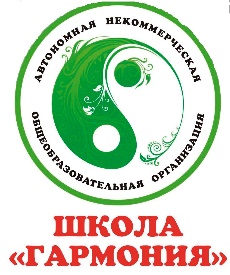 Автономной некоммерческой общеобразовательнойорганизации «Школа Гармония»                                                                                             от ___________________________________________________________     (Ф.И.О. родителя полностью)Проживающий (ая) по адресу:                   ______________________________                     (индекс)____________________________________________________________                                                                                             тел. ___________________________ЗаявлениеПрошу принять/зачислить моего (мою) сына/дочь:_____________________________________________________________________________(Ф.И.О полностью)Дата рождения: _______________________________________________________________	(число,месяц,год рождения)Место рождения:______________________________________________________________в ___  класс __________________________________________________________________Предоставляю следующую контактную информацию о законных представителях:Законный представитель (кем приходится) ___________________________________1.Фамилия ____________________________________________________________________2.Имя         _____________________________________________________________________3.Отчество ____________________________________________________________________4.Телефон служебный __________________________________________________________7.Телефон мобильный __________________________________________________________8.Место работы ________________________________________________________________Законный представитель (кем приходится)________________________________________1.Фамилия ___________________________________________________________________2.Имя      _____________________________________________________________________3.Отчество ___________________________________________________________________4.Телефон служебный __________________________________________________________7.Телефон мобильный __________________________________________________________8.Место работы ________________________________________________________________В обучении по адаптированной образовательной программе и (или) в создании специальных условий для организации обучения и воспитания обучающегося с ограниченными возможностями здоровья в соответствии с заключением психолого-медико-педагогической комиссии (при наличии) или инвалида (ребенка-инвалида) в соответствии с индивидуальной программой реабилитации нуждаюсь/не нуждаюсь (нужное подчеркнуть).Прошу обеспечить обучение моего ребенка сына/дочери на _____________________________ языке. В рамках изучения предметных областей «Родной язык и литературное чтение на родном языке», «Родной язык и родная литература» обеспечить изучение _______________________________ языкаС уставом, с лицензией на осуществление образовательной деятельности, со свидетельством о государственной аккредитации, с общеобразовательными программами и другими документами, регламентирующими организацию и осуществление образовательной деятельности, права и обязанности обучающихся ознакомлен(а). «______» _______________ 20____ г.                  	               ________________________                                  (дата) 						                  	(подпись)